5. Používání vybraných informačních systémů Firemní informační systémy a aplikace, které podporují agendy a procesy v oblastech finančního řízení, řízení lidských zdrojů, výroby, skladového hospodářství, obsluhy dodavatelského řetězce nebo systémy podporující budování prospěšných vztahů se zákazníky slouží k efektivnímu rozhodování na základě přesnějších informací a dat. Mají nejrůznější podoby a jsou podporovány nejrůznějšími technologiemi. Spolu s postupným budováním firemní ICT infrastruktury, nasazováním ekonomických a provozních informačních systémů a jejich automatizovaným propojením umožňují rychlé a přesné rozhodování v reálném čase.Hlavní zjištěníSystém ERP určený ke sdílení informací mezi různými produkčními oblastmi používalo v roce 2019 v České republice 38 % ekonomických subjektů s více než 10 zaměstnanci. Tento informační systém využívají výrazně častěji velké firmy než malé (87 % velkých, 29 % malých). Za pozornost stojí nárůst využívání ERP systému. Za posledních 9 let se podíl podniků používajících tento systém zvýšil 1,5krát.Systém ERP se používá pro automatizování podnikových procesů, jeho využití je typické ve výrobě, logistice, nákupu, skladových systémech, distribuci, fakturaci nebo v účetnictví. Není proto překvapením, že ERP systém hojně používají firmy působící ve vybraných odvětvích zpracovatelského průmyslu – v roce 2019 jej v ČR používalo více než 60 % subjektů zabývajících se výrobou automobilů či jiných dopravních prostředků, dále pak dále pak firmy působící v odvětví elektrotechnického a strojírenského průmyslu nebo chemický a farmaceutický průmysl či gumárenský a plastový průmysl. Kromě průmyslových odvětví je tento systém využíván více než polovinou subjektů působících ve velkoobchodě. Nejméně jej naopak využívají v odvětví stravování a pohostinství nebo ve stavebnictví.Systém CRM, sloužící především pro sběr a vyhodnocování informací o zákaznících, využívala v roce 2019 čtvrtina podniků. Stejně jako v případě systému ERP využívají i CRM výrazně častěji velké firmy než malé (více než polovina velkých, pětina malých). Využívání systému CRM je ve srovnání se systémem ERP stabilní a dlouhodobě se pohybuje kolem hranice 24 %.Systém pro správu a využití informací o zákaznících používají nejčastěji subjekty působící v sekci NACE J Informační a komunikační činnosti, dále pak cestovní agentury/kanceláře nebo velkoobchody.Bezmála pětina firem (19 %) využívá systém CRM k získávání a dalšímu zpřístupňování informací o zákaznících pro ostatní oddělení firmy. Dalších 15 % subjektů využívá tento systém k analyzování dat o zákaznících, např. pro stanovení cenové politiky a slev nebo pro určení vhodného způsobu komunikace a propagace pro určité skupiny zákazníků. Analyzování dat o zákaznících využívaly v roce 2019 nejčastěji telekomunikační firmy a subjekty působící v IT sektoru, v obou zmíněných odvětvích více než 40 %. Téměř 60 % firem v roce 2019 nevyužívalo ani systém ERP ani CRM. Velkých firem, které nepoužívají ani ERP ani CRM je jen desetina, malých jsou dvě třetiny. V době vydání publikace není dostupné poslední mezinárodní srovnání pro využívání systémů ERP a CRM. K dispozici je pouze mezinárodní srovnání za rok 2017. Tehdy každý ze systémů ERP i CRM používala v průměru EU třetina firem s deseti a více zaměstnanci. ERP systém používaly v roce 2017 nejčastěji podniky v Belgii, CRM naproti tomu v Německu. Nejméně častý výskyt obou systémů lze vidět v Maďarsku či Rumunsku. Stejně jako v případě České republiky platí, že i v ostatních zemích EU jsou tyto informační systémy rozšířenější mezi velkými firmami.Aplikaci resp. systém SCM využívala na začátku roku 2019 v Česku jen necelá desetina podniků (6,5 %). Systém pro řízení dodavatelsko-odběratelského řetězce používají častěji opět velké subjekty (22 % vs. 5 % malých firem). Nejčastěji jej z hlediska odvětví využívají firmy působící v obchodě (20 %) a dále ve vybraných odvětvích zpracovatelského průmyslu, především ve výrobě automobilů (19 %).Graf 5.1: Používání informačních systémů ERP, CRM a SCM firmami s 10 a více zaměstnanci v ČR 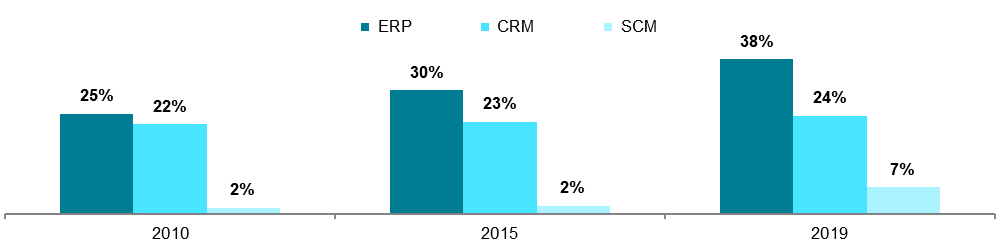 podíl firem využívajících dané informační systémy na celkovém počtu firem s 10 a více zaměstnanci v daných letech Tab. 5.1: Firmy s 10 a více zaměstnanci v ČR používající vybrané informační systémy v roce 2019podíl na celkovém počtu firem s 10 a více zaměstnanci v dané velikostní a odvětvové skupině (v %) Graf 5.2: Firmy a 10 a více zaměstnanci v ČR používající ERP systém – top 5 odvětví 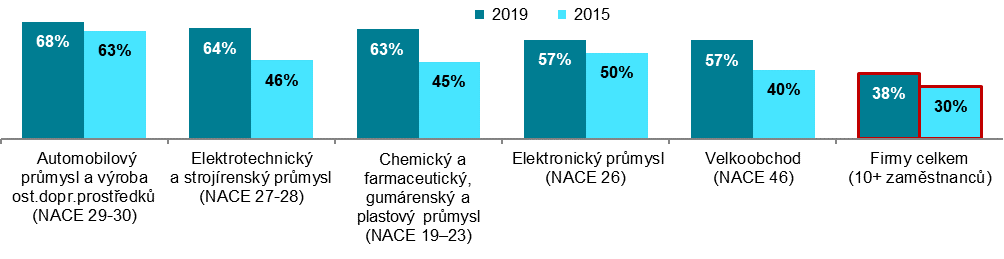 podíl na celkovém počtu firem s 10 a více zaměstnanci v dané odvětvové skupině v daném roce Zdroj: Český statistický úřad 2019Graf 5.3: Firmy s 10 a více zaměstnanci v zemích EU používající systémy ERP a CRM v roce 2017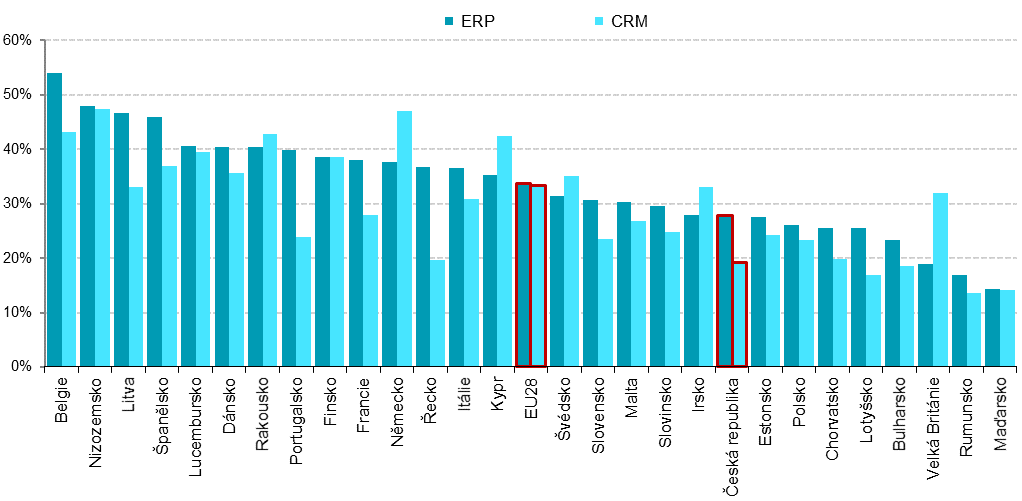 podíl na celkovém počtu firem s 10 a více zaměstnanci v dané zemi                              zdroj dat: Eurostat, prosinec 2017Graf 5.4: Firmy s 10 a více zaměstnanci v ČR používající CRM systém – top 5 odvětví 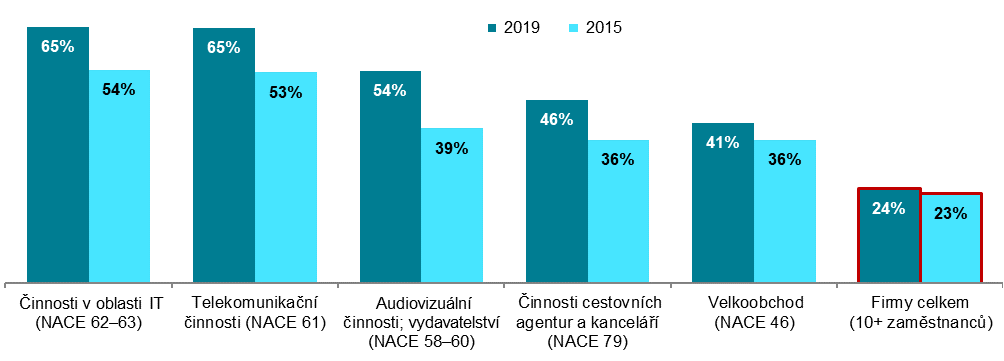 podíl na celkovém počtu firem s 10 a více zaměstnanci v dané odvětvové skupině v daném roceGraf 5.5: Firmy s 10 a více zaměstnanci v ČR používající SCM systém – top 5 odvětví 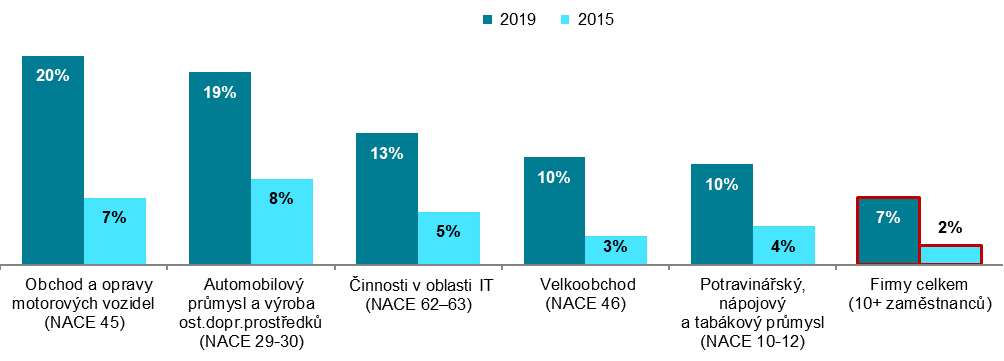 podíl na celkovém počtu firem s 10 a více zaměstnanci v dané odvětvové skupině v daném roceZdroj: Český statistický úřad 2019firmy používající ERP systémfirmy používající CRM systémfirmy používající CRM systémfirmy používající CRM systémfirmy používající SCM systémfirmy používající ERP systémcelkemk získání/ dalšímu zpřístupnění informací o zákaznících k analyzování dat o zákaznících firmy používající SCM systémFirmy celkem (10+)37,9 24,0 19,4 14,8 6,5 Velikost firmy  10–49 zaměstnanců28,7 19,2 15,2 11,4 4,9   50–249 zaměstnanců68,0 39,1 32,5 25,6 9,9   250 a více zaměstnanců87,0 51,5 43,9 33,8 22,3 Odvětví (ekonomická činnost)  Zpracovatelský průmysl48,4 24,1 18,4 14,4 7,1   Výroba a rozvod energie, plynu, tepla51,0 33,2 26,0 19,7 4,4   Stavebnictví17,5 8,1 7,3 4,0 1,2   Obchod a opravy motorových vozidel41,2 39,2 32,3 25,3 20,2   Velkoobchod57,1 41,3 36,0 26,8 10,4   Maloobchod35,2 17,5 12,9 14,9 7,9   Doprava a skladování23,5 13,6 10,2 6,7 5,2   Ubytování24,3 21,1 14,5 13,4 6,2   Stravování a pohostinství14,3 6,1 3,4 4,3 2,6   Činnosti cestovních agentur a kanceláří33,9 47,5 38,8 31,4 8,2   Audiovizuální činnosti; vydavatelství42,9 53,5 44,9 39,3 8,7   Telekomunikační činnosti52,8 65,3 57,0 40,4 9,6   Činnosti v oblasti IT55,6 65,4 57,4 43,2 12,7   Činnosti v oblasti nemovitostí28,4 19,2 16,9 8,9 2,4   Profesní, vědecké a technické činnosti34,3 26,3 21,5 14,6 5,4   Ostatní administrativní a podpůrné činnosti30,2 20,7 17,5 13,2 3,5 